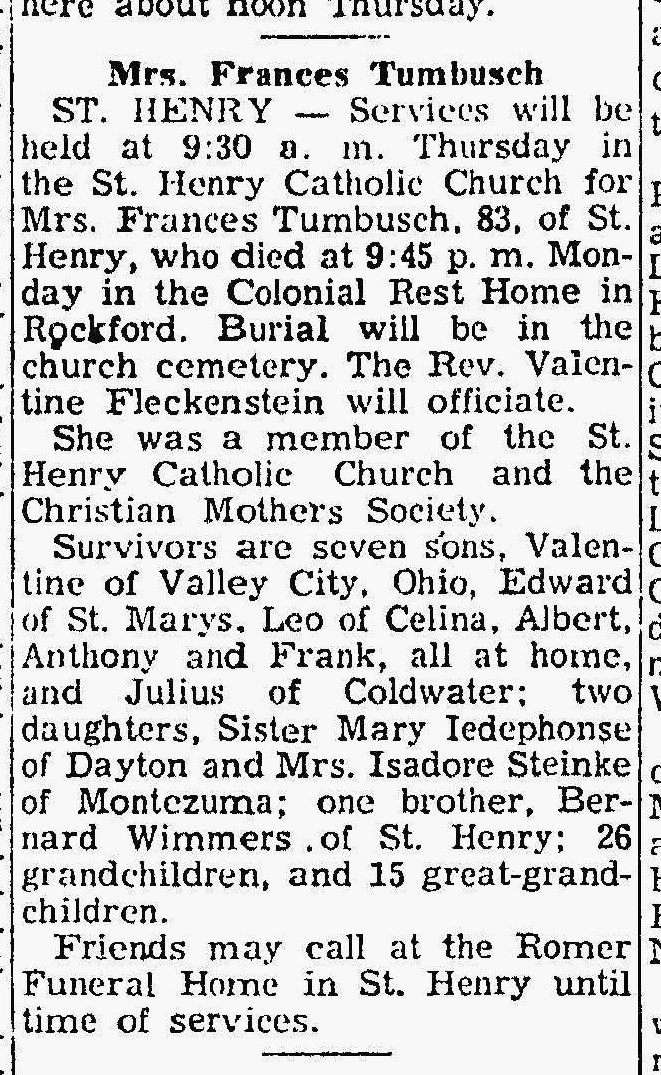 Frances Wimmers TumbuschThe Lima News16 Nov 1955, page 2